Mary A. DuerMarch 2, 1874 – July 25, 1874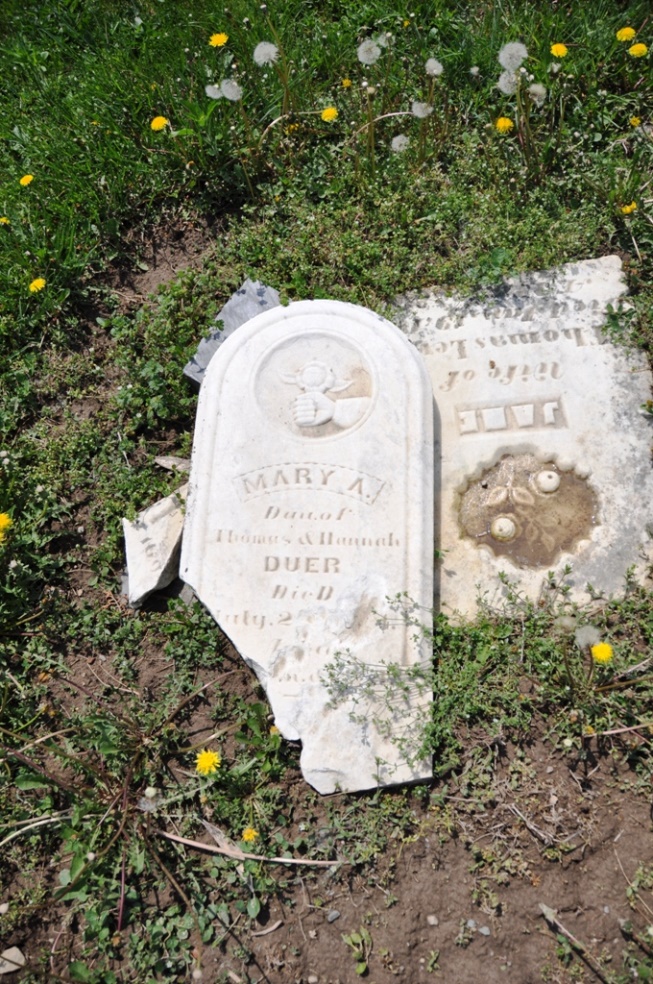 Photo by Deb CurryNo obit found at this time